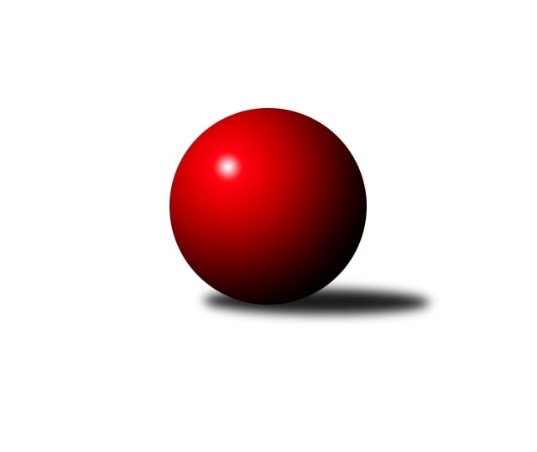 Č.3Ročník 2023/2024	11.6.2024 Východočeská divize dorostu 2023/2024Statistika 3. kolaTabulka družstev:		družstvo	záp	výh	rem	proh	skore	sety	průměr	body	plné	dorážka	chyby	1.	Rybník A	3	3	0	0	20 : 4 	(10.0 : 4.0)	1250	6	869	381	24.7	2.	Náchod B	3	1	1	1	14 : 10 	(10.0 : 8.0)	1218	3	858	360	32	3.	Solnice A	3	1	1	1	12 : 12 	(8.0 : 10.0)	1229	3	876	353	31.3	4.	Pardubice A	3	1	1	1	12 : 12 	(8.0 : 8.0)	1125	3	785	341	31	5.	Trutnov A	3	1	0	2	8 : 16 	(4.0 : 8.0)	1124	2	806	319	34	6.	Hylváty B	3	0	1	2	6 : 18 	(8.0 : 10.0)	1068	1	785	283	47Tabulka doma:		družstvo	záp	výh	rem	proh	skore	sety	průměr	body	maximum	minimum	1.	Rybník A	1	1	0	0	8 : 0 	(2.0 : 0.0)	1187	2	1187	1187	2.	Náchod B	2	1	0	1	10 : 6 	(8.0 : 4.0)	1225	2	1247	1202	3.	Trutnov A	1	1	0	0	6 : 2 	(3.0 : 3.0)	1162	2	1162	1162	4.	Pardubice A	2	1	0	1	8 : 8 	(6.0 : 4.0)	1199	2	1211	1187	5.	Hylváty B	1	0	1	0	4 : 4 	(4.0 : 2.0)	1037	1	1037	1037	6.	Solnice A	2	0	1	1	6 : 10 	(5.0 : 7.0)	1239	1	1280	1197Tabulka venku:		družstvo	záp	výh	rem	proh	skore	sety	průměr	body	maximum	minimum	1.	Rybník A	2	2	0	0	12 : 4 	(8.0 : 4.0)	1282	4	1293	1270	2.	Solnice A	1	1	0	0	6 : 2 	(3.0 : 3.0)	1219	2	1219	1219	3.	Náchod B	1	0	1	0	4 : 4 	(2.0 : 4.0)	1211	1	1211	1211	4.	Pardubice A	1	0	1	0	4 : 4 	(2.0 : 4.0)	1051	1	1051	1051	5.	Trutnov A	2	0	0	2	2 : 14 	(1.0 : 5.0)	1106	0	1120	1091	6.	Hylváty B	2	0	0	2	2 : 14 	(4.0 : 8.0)	1084	0	1103	1064Tabulka podzimní části:		družstvo	záp	výh	rem	proh	skore	sety	průměr	body	doma	venku	1.	Rybník A	3	3	0	0	20 : 4 	(10.0 : 4.0)	1250	6 	1 	0 	0 	2 	0 	0	2.	Náchod B	3	1	1	1	14 : 10 	(10.0 : 8.0)	1218	3 	1 	0 	1 	0 	1 	0	3.	Solnice A	3	1	1	1	12 : 12 	(8.0 : 10.0)	1229	3 	0 	1 	1 	1 	0 	0	4.	Pardubice A	3	1	1	1	12 : 12 	(8.0 : 8.0)	1125	3 	1 	0 	1 	0 	1 	0	5.	Trutnov A	3	1	0	2	8 : 16 	(4.0 : 8.0)	1124	2 	1 	0 	0 	0 	0 	2	6.	Hylváty B	3	0	1	2	6 : 18 	(8.0 : 10.0)	1068	1 	0 	1 	0 	0 	0 	2Tabulka jarní části:		družstvo	záp	výh	rem	proh	skore	sety	průměr	body	doma	venku	1.	Trutnov A	0	0	0	0	0 : 0 	(0.0 : 0.0)	0	0 	0 	0 	0 	0 	0 	0 	2.	Solnice A	0	0	0	0	0 : 0 	(0.0 : 0.0)	0	0 	0 	0 	0 	0 	0 	0 	3.	Pardubice A	0	0	0	0	0 : 0 	(0.0 : 0.0)	0	0 	0 	0 	0 	0 	0 	0 	4.	Hylváty B	0	0	0	0	0 : 0 	(0.0 : 0.0)	0	0 	0 	0 	0 	0 	0 	0 	5.	Náchod B	0	0	0	0	0 : 0 	(0.0 : 0.0)	0	0 	0 	0 	0 	0 	0 	0 	6.	Rybník A	0	0	0	0	0 : 0 	(0.0 : 0.0)	0	0 	0 	0 	0 	0 	0 	0 Zisk bodů pro družstvo:		jméno hráče	družstvo	body	zápasy	v %	dílčí body	sety	v %	1.	Miroslav Kolář ml.	Rybník A 	6	/	3	(100%)		/		(%)	2.	Daniel Luščák 	Solnice A 	6	/	3	(100%)		/		(%)	3.	Matyáš Motyčka 	Rybník A 	4	/	2	(100%)		/		(%)	4.	Štěpán Tyč 	Náchod B 	4	/	3	(67%)		/		(%)	5.	Vít Musil 	Pardubice A 	4	/	3	(67%)		/		(%)	6.	Tobiáš Kozel 	Solnice A 	4	/	3	(67%)		/		(%)	7.	Michal Turek 	Trutnov A 	4	/	3	(67%)		/		(%)	8.	Tomáš Doucha 	Náchod B 	2	/	1	(100%)		/		(%)	9.	Kamil Dvořák 	Pardubice A 	2	/	1	(100%)		/		(%)	10.	Karolína Kolářová 	Rybník A 	2	/	1	(100%)		/		(%)	11.	Daniel Martinec 	Náchod B 	2	/	2	(50%)		/		(%)	12.	Jakub Filipský 	Náchod B 	2	/	2	(50%)		/		(%)	13.	Karel Gulyás 	Rybník A 	2	/	2	(50%)		/		(%)	14.	Adéla Komprsová 	Hylváty B 	2	/	3	(33%)		/		(%)	15.	Imamaddin Babayev 	Hylváty B 	2	/	3	(33%)		/		(%)	16.	Monika Nováková 	Pardubice A 	2	/	3	(33%)		/		(%)	17.	Said Babayev 	Hylváty B 	2	/	3	(33%)		/		(%)	18.	Matyáš Hudeček 	Trutnov A 	2	/	3	(33%)		/		(%)	19.	Ondřej Herrman 	Rybník A 	0	/	1	(0%)		/		(%)	20.	Tomáš Pilc 	Solnice A 	0	/	1	(0%)		/		(%)	21.	Filip Kouřim 	Solnice A 	0	/	1	(0%)		/		(%)	22.	Martin Jireček 	Náchod B 	0	/	1	(0%)		/		(%)	23.	Jana Biedermanová 	Solnice A 	0	/	1	(0%)		/		(%)	24.	Nikola Maixnerová 	Pardubice A 	0	/	2	(0%)		/		(%)	25.	Matouš Fiebinger 	Trutnov A 	0	/	3	(0%)		/		(%)Průměry na kuželnách:		kuželna	průměr	plné	dorážka	chyby	výkon na hráče	1.	Solnice, 1-2	1245	870	374	28.5	(415.1)	2.	SKK Nachod, 1-4	1195	851	344	36.0	(398.6)	3.	Pardubice, 1-2	1184	833	350	28.5	(394.8)	4.	TJ Sokol Rybník, 1-2	1139	823	315	30.5	(379.7)	5.	Trutnov, 1-4	1132	825	307	43.5	(377.5)	6.	Hylváty, 1-2	1044	735	308	40.0	(348.0)Nejlepší výkony na kuželnách:Solnice, 1-2Rybník A	1293	1. kolo	Karolína Kolářová 	Rybník A	470	1. koloSolnice A	1280	1. kolo	Daniel Luščák 	Solnice A	446	1. koloNáchod B	1211	2. kolo	Miroslav Kolář ml.	Rybník A	446	1. koloSolnice A	1197	2. kolo	Daniel Luščák 	Solnice A	445	2. kolo		. kolo	Štěpán Tyč 	Náchod B	437	2. kolo		. kolo	Martin Jireček 	Náchod B	424	2. kolo		. kolo	Filip Kouřim 	Solnice A	419	1. kolo		. kolo	Tobiáš Kozel 	Solnice A	415	1. kolo		. kolo	Tobiáš Kozel 	Solnice A	386	2. kolo		. kolo	Ondřej Herrman 	Rybník A	377	1. koloSKK Nachod, 1-4Rybník A	1270	3. kolo	Matyáš Motyčka 	Rybník A	450	3. koloNáchod B	1247	3. kolo	Tomáš Doucha 	Náchod B	437	3. koloNáchod B	1202	1. kolo	Štěpán Tyč 	Náchod B	425	1. koloHylváty B	1064	1. kolo	Miroslav Kolář ml.	Rybník A	423	3. kolo		. kolo	Daniel Martinec 	Náchod B	411	3. kolo		. kolo	Daniel Martinec 	Náchod B	404	1. kolo		. kolo	Štěpán Tyč 	Náchod B	399	3. kolo		. kolo	Karel Gulyás 	Rybník A	397	3. kolo		. kolo	Jakub Filipský 	Náchod B	373	1. kolo		. kolo	Said Babayev 	Hylváty B	363	1. koloPardubice, 1-2Solnice A	1219	3. kolo	Daniel Luščák 	Solnice A	442	3. koloPardubice A	1211	1. kolo	Monika Nováková 	Pardubice A	419	1. koloPardubice A	1187	3. kolo	Monika Nováková 	Pardubice A	417	3. koloTrutnov A	1120	1. kolo	Tobiáš Kozel 	Solnice A	414	3. kolo		. kolo	Kamil Dvořák 	Pardubice A	408	1. kolo		. kolo	Vít Musil 	Pardubice A	398	3. kolo		. kolo	Michal Turek 	Trutnov A	395	1. kolo		. kolo	Vít Musil 	Pardubice A	384	1. kolo		. kolo	Matyáš Hudeček 	Trutnov A	377	1. kolo		. kolo	Nikola Maixnerová 	Pardubice A	372	3. koloTJ Sokol Rybník, 1-2Rybník A	1187	2. kolo	Miroslav Kolář ml.	Rybník A	409	2. koloTrutnov A	1091	2. kolo	Matyáš Motyčka 	Rybník A	396	2. kolo		. kolo	Michal Turek 	Trutnov A	383	2. kolo		. kolo	Karel Gulyás 	Rybník A	382	2. kolo		. kolo	Matyáš Hudeček 	Trutnov A	366	2. kolo		. kolo	Matouš Fiebinger 	Trutnov A	342	2. koloTrutnov, 1-4Trutnov A	1162	3. kolo	Michal Turek 	Trutnov A	407	3. koloHylváty B	1103	3. kolo	Matyáš Hudeček 	Trutnov A	386	3. kolo		. kolo	Imamaddin Babayev 	Hylváty B	386	3. kolo		. kolo	Adéla Komprsová 	Hylváty B	374	3. kolo		. kolo	Matouš Fiebinger 	Trutnov A	369	3. kolo		. kolo	Said Babayev 	Hylváty B	343	3. koloHylváty, 1-2Pardubice A	1051	2. kolo	Vít Musil 	Pardubice A	379	2. koloHylváty B	1037	2. kolo	Adéla Komprsová 	Hylváty B	356	2. kolo		. kolo	Monika Nováková 	Pardubice A	346	2. kolo		. kolo	Said Babayev 	Hylváty B	341	2. kolo		. kolo	Imamaddin Babayev 	Hylváty B	340	2. kolo		. kolo	Nikola Maixnerová 	Pardubice A	326	2. koloČetnost výsledků:	8.0 : 0.0	2x	6.0 : 2.0	2x	4.0 : 4.0	2x	2.0 : 6.0	3x